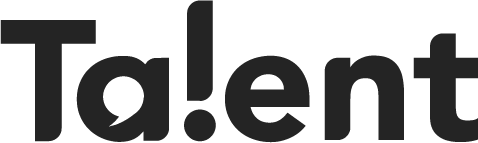 Antwoorden Lesopener, week 49, 2019<Black Friday> 1. Mensen kopen in deze tijd van het jaar (november/december) de meeste producten.2. Prijzen veranderen geregeld en soms zijn producten bijvoorbeeld in de zomer al goedkoper geweest.3. Sommige bedrijven doen niet mee aan Black Friday omdat ze daardoor geen extra winst maken, omdat klanten er niet op zitten te wachten of omdat sommige winkels niet lopen op kortingen, maar juist op ambacht, service, aandacht en voorlichting en daar kun je geen korting op geven.4. Als je je aanmeldt bij de prijsvergelijker dan krijg je een seintje als een bepaald product onder een bepaalde prijs komt.5. Bedrijven moeten overleven, maar ze organiseren ook allerlei leuks voor de stad, zoals sinterklaasvieringen of support voor sportverenigingen. Als de bedrijven het moeilijk krijgen, gaan ze juist op die leuke dingen bezuinigen.